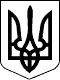 УЖГОРОДСЬКА РАЙОННА державна адміністраціяЗАКАРПАТСЬКОЇ ОБЛАСТІР О З П О Р Я Д Ж Е Н Н Я  ___12.06.2020__                            Ужгород                               №___191______Про затвердження детального планутериторії	Відповідно до статей 6 і 39 Закону України „Про місцеві державні адміністрації”, статей 19 і 25 Закону України „Про регулювання містобудівної діяльності”, статті 13 Закону України  „Про основи містобудування”, Закону України „Про стратегічну екологічну оцінкуˮ, наказу Міністерства регіонального розвитку, будівництва та житлово-комунального господарства України від 16.11.2011 № 290 „Про затвердження Порядку розроблення містобудівної документації”, наказів Міністерства екології та природних ресурсів України 10.08.2018 № 296 „Про затвердження Методичних рекомендацій із здійснення стратегічної екологічної оцінки документів державного плануванняˮ , 29.12.2018 № 465 „Про внесення змін до Методичних рекомендацій із здійснення стратегічної екологічної оцінки документів державного плануванняˮ , 18.07.2019 № 260 „Про внесення змін до Методичних рекомендацій із здійснення стратегічної екологічної оцінки документів державного плануванняˮ, враховуючи результати громадського обговорення 02.06.2020 року в Ужгородській райдержадміністрації, розглянувши клопотання комунального підприємства Закарпатської обласної ради „Будкомплектторгˮ 10.06.2020 № 158:        1. Затвердити комунальному підприємству Закарпатської обласної ради „Будкомплектторгˮ детальний план території для розміщення об’єкту з переробки твердих побутових відходів, за межами населеного пункту, на території Ірлявської сільської ради.2.  Контроль за  виконанням цього розпорядження покласти на  першого заступника голови райдержадміністрації Мацко Х. К.Голова державної адміністрації                                    Вячеслав ДВОРСЬКИЙ